劳务派遣单位年度经营情况报告核验（申请）网办大厅网址：https://rs.jshrss.jiangsu.gov.cn/index/  即可看到如下登录界面点击登录，输入单位账号密码登录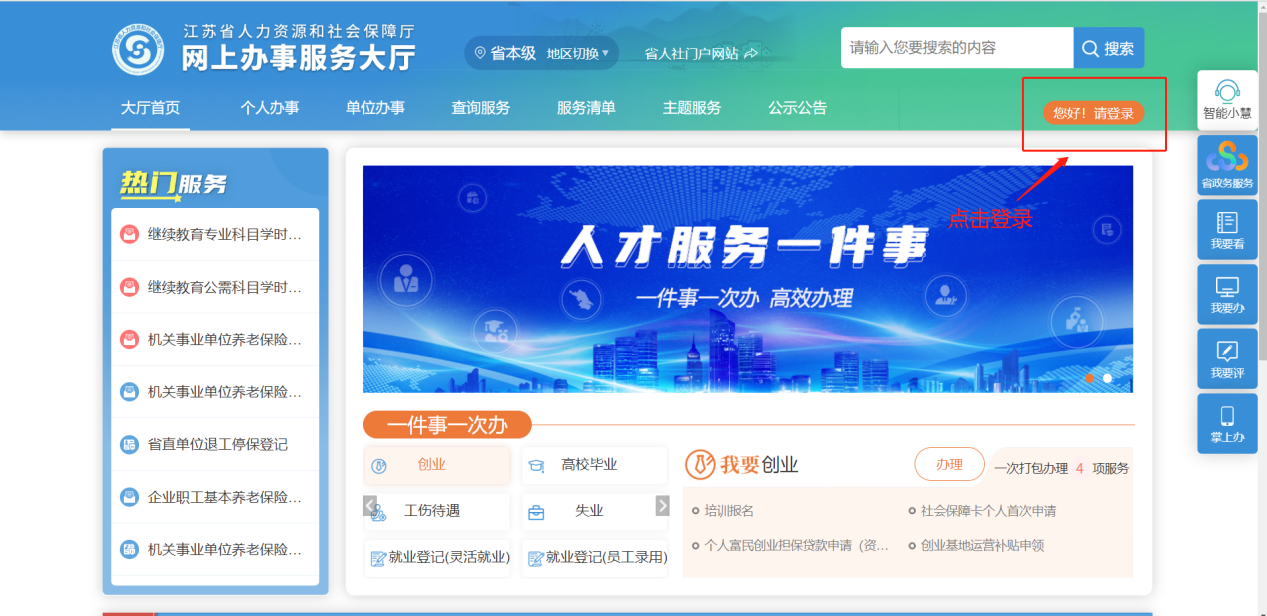 操作界面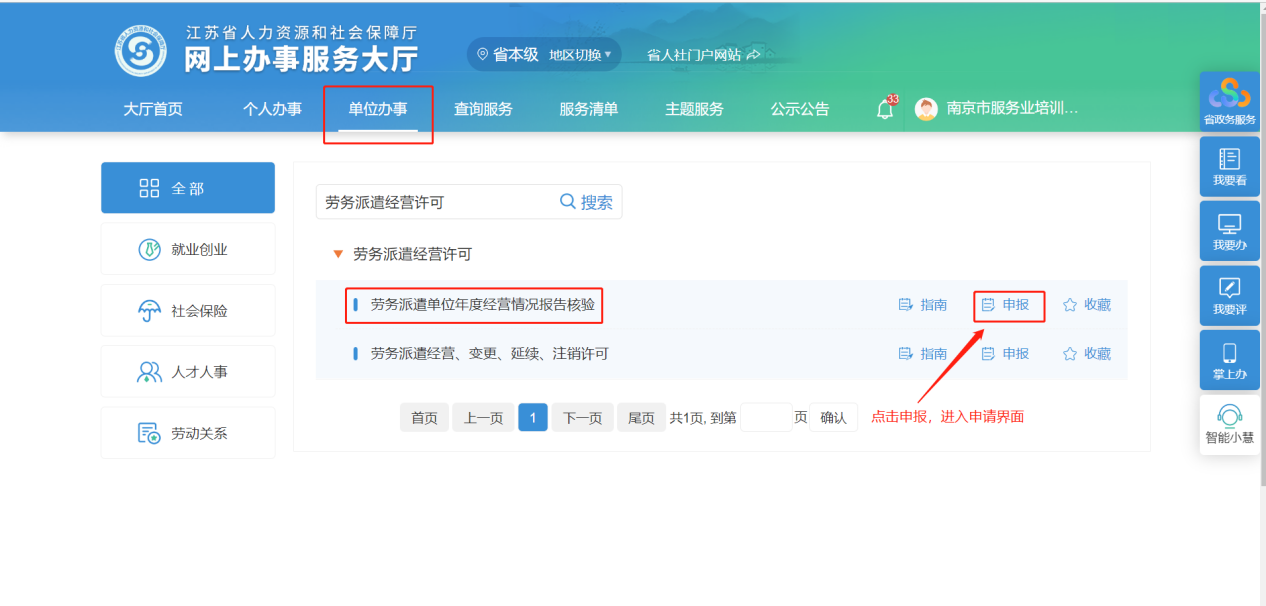 1.2 申请页面1.2.1 劳务派遣单位年度经营情况报告核验申请主页面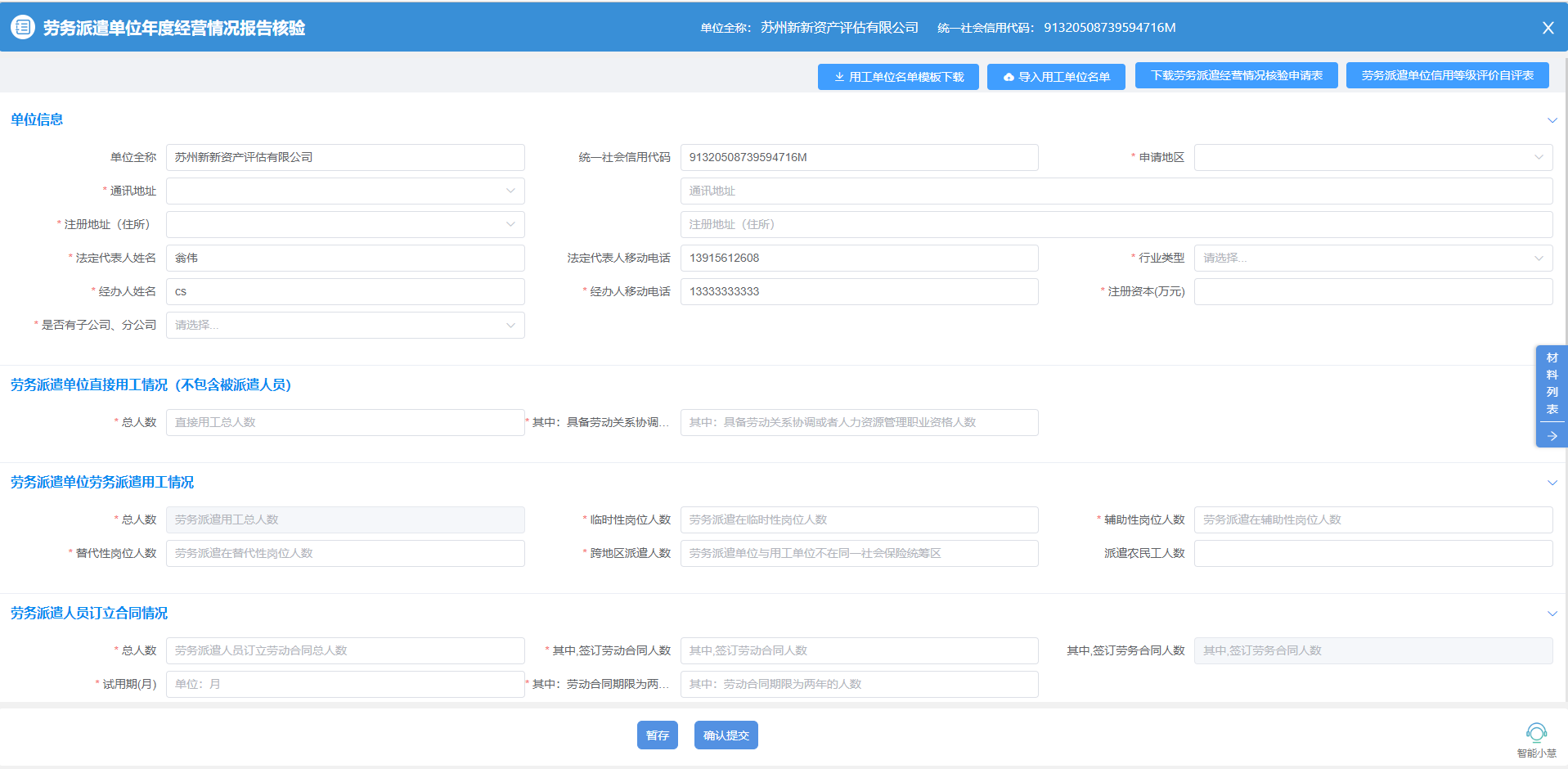 1.2.2 劳务派遣单位信用等级评价自评表申请页面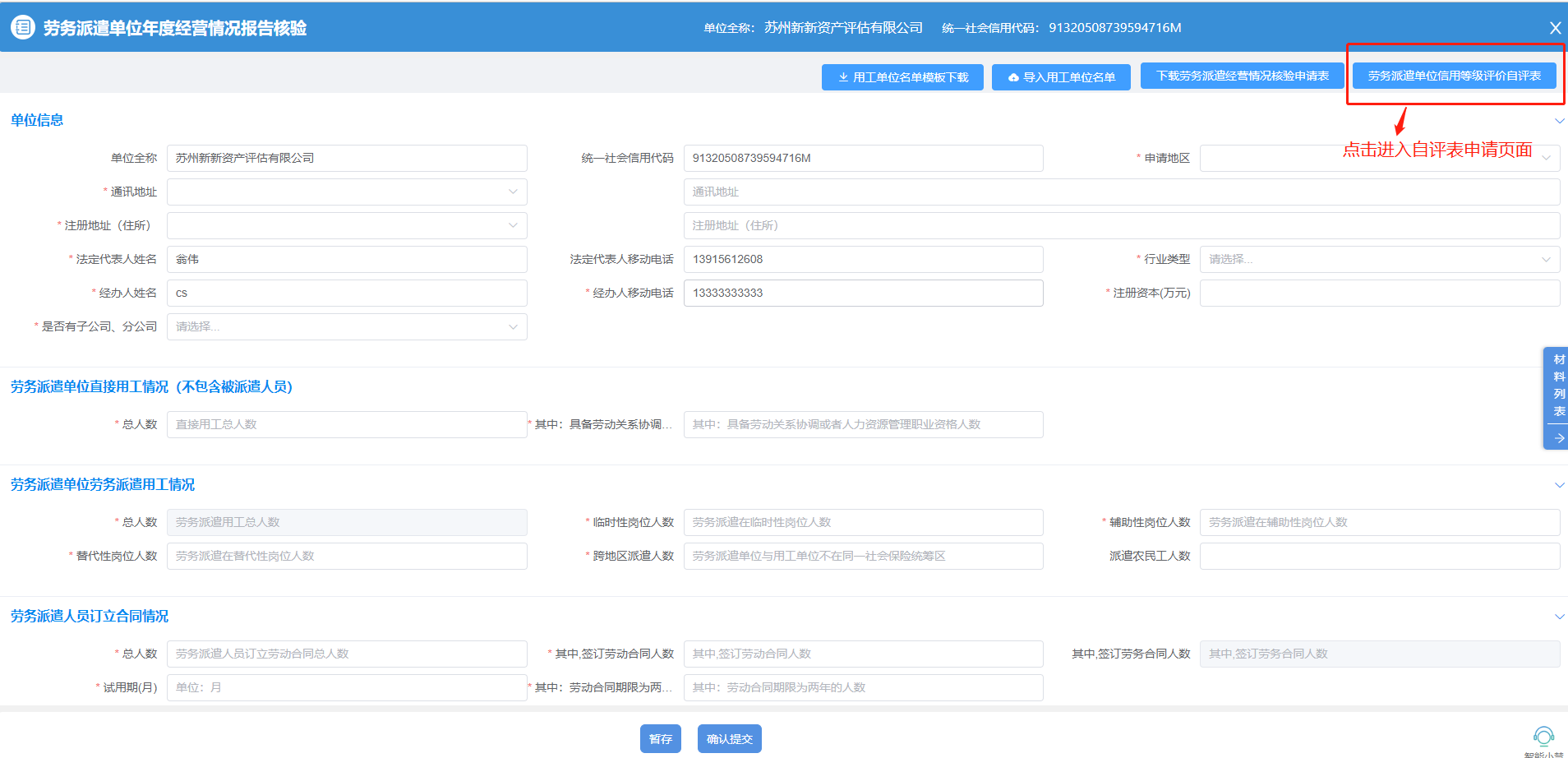 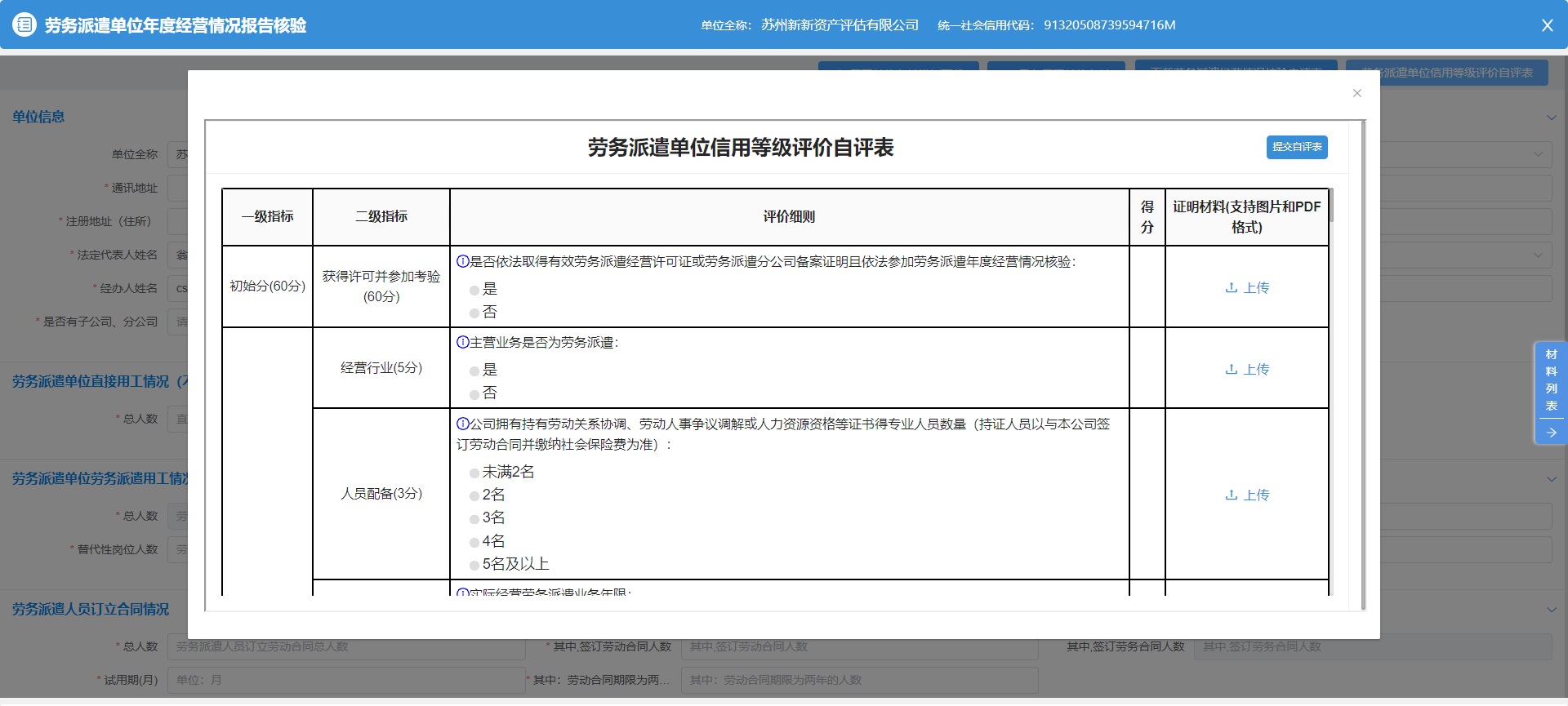 1.3操作步骤1.3.1 申请信息填写1.3.1.1 单位需根据实际情况填写主页面信息（带星号为必填） 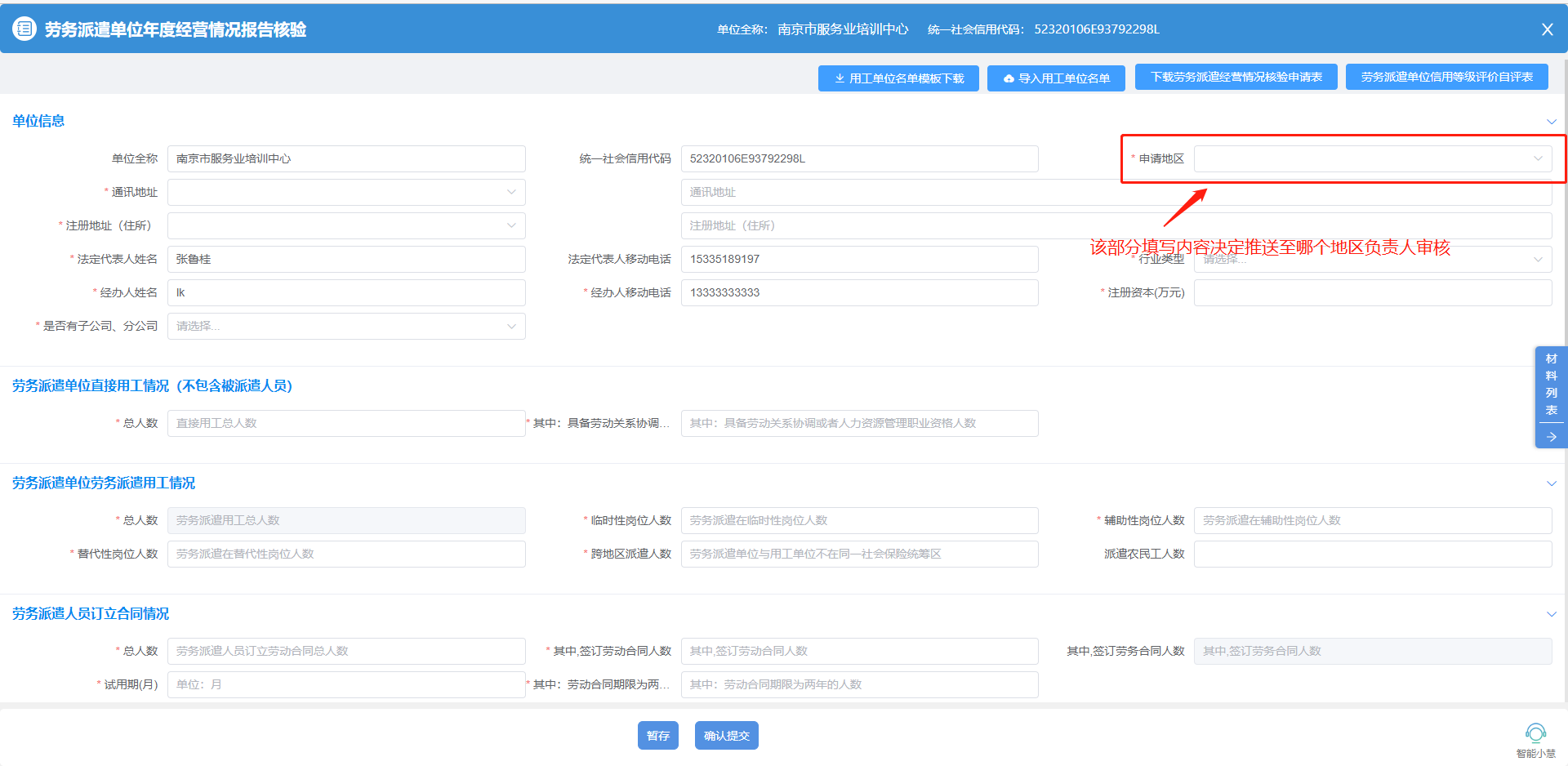 1.3.1.2 单位需根据实际情况如实填写自评表信息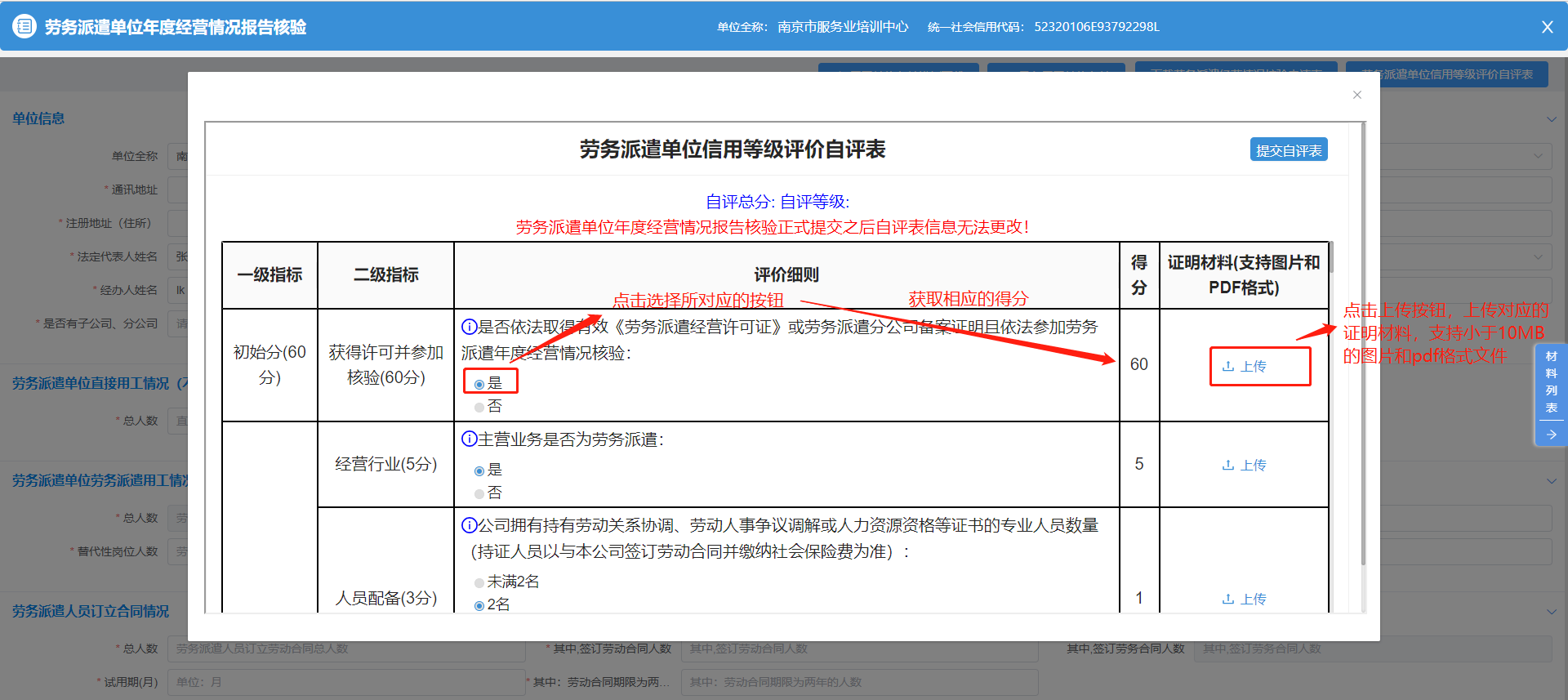 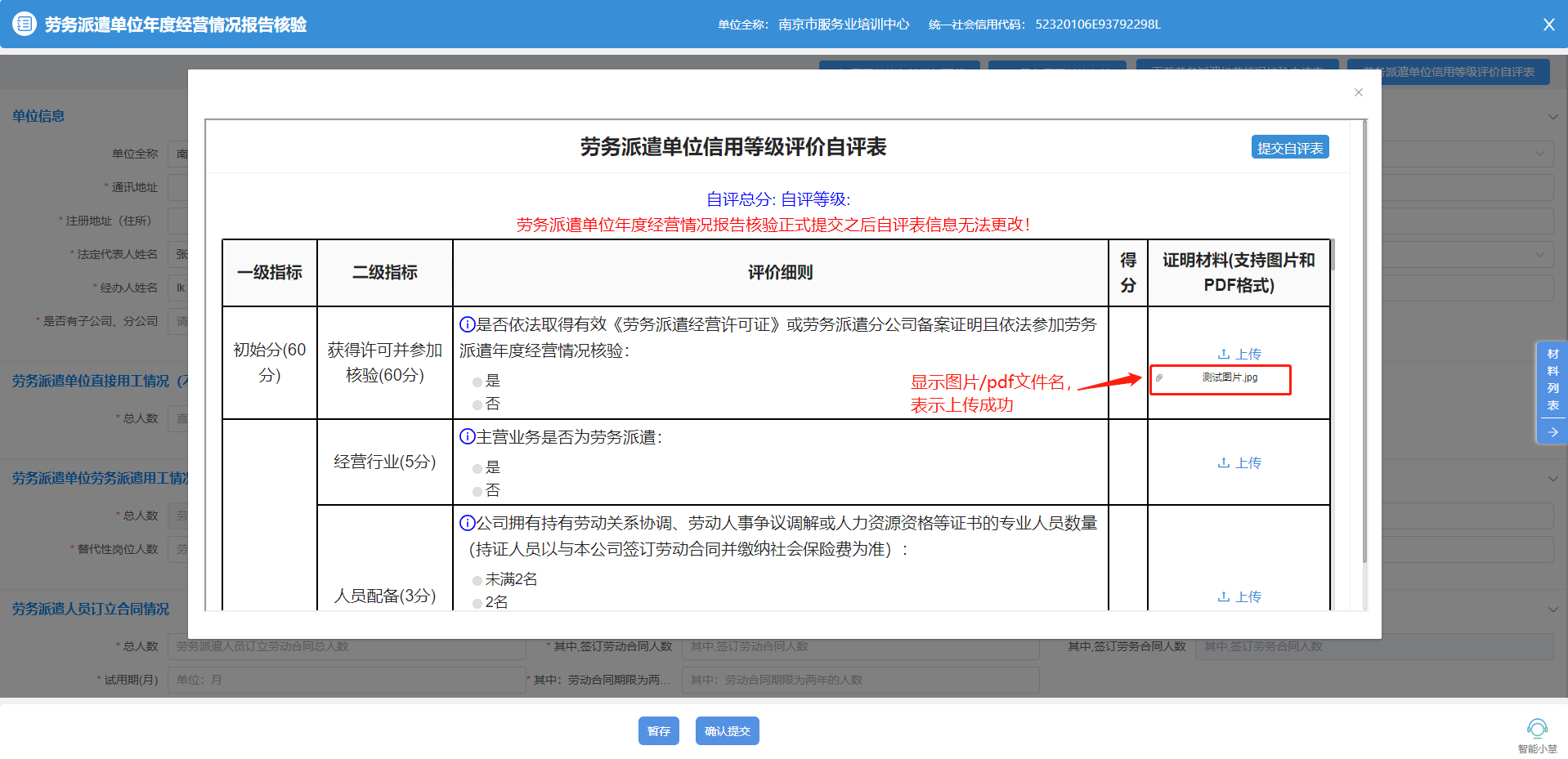 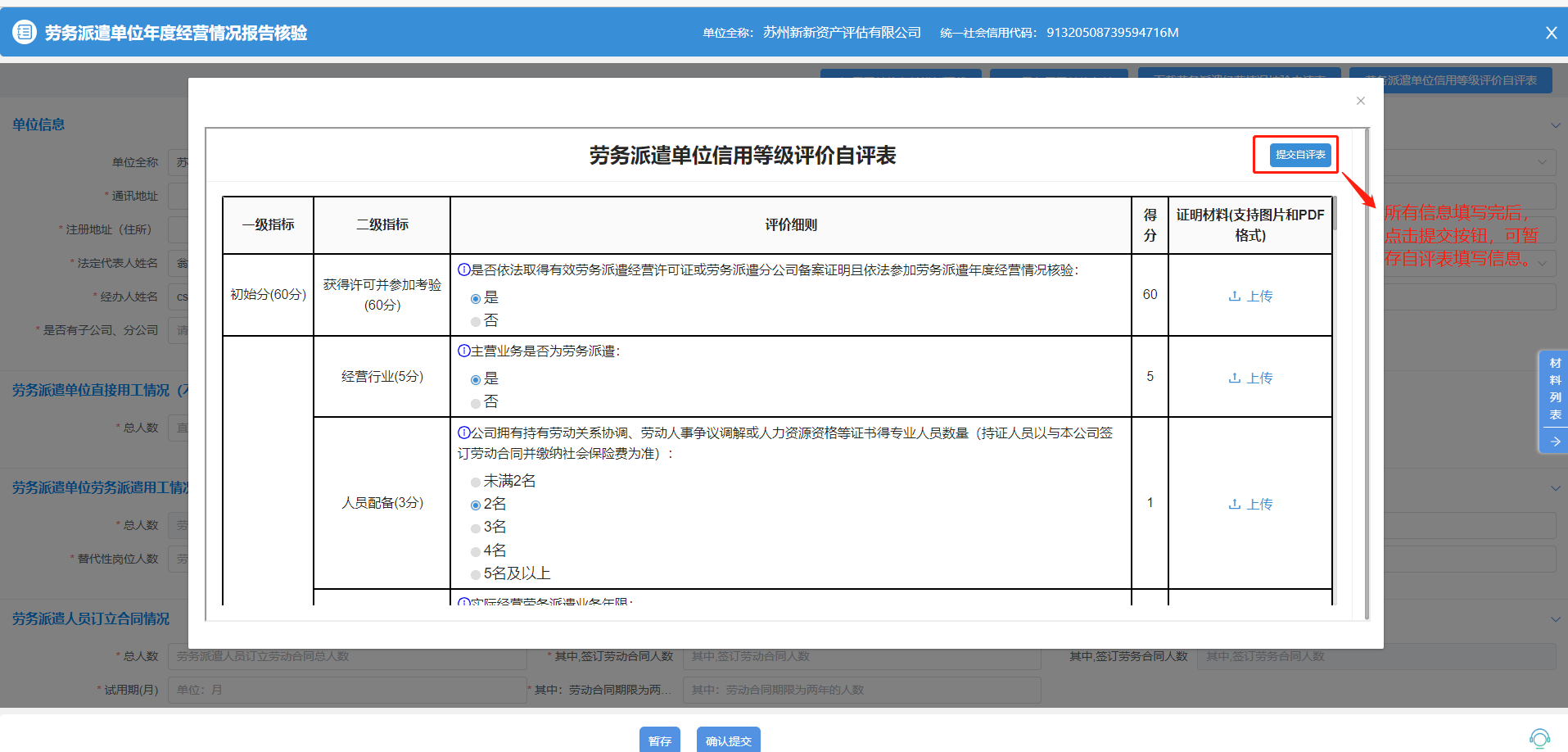 注：劳务派遣单位信用等级评价自评表信息进行过修改操作（修改选项、上传图片/pdf等操作），必须点击 提交自评表 按钮进行保存操作，防止造成填写信息有误的情况！1.3.2 点击材料列表，上传审核所需的材料，点击切换上传模式可切换至上传文件模式，点击图中位置上传相关材料文件。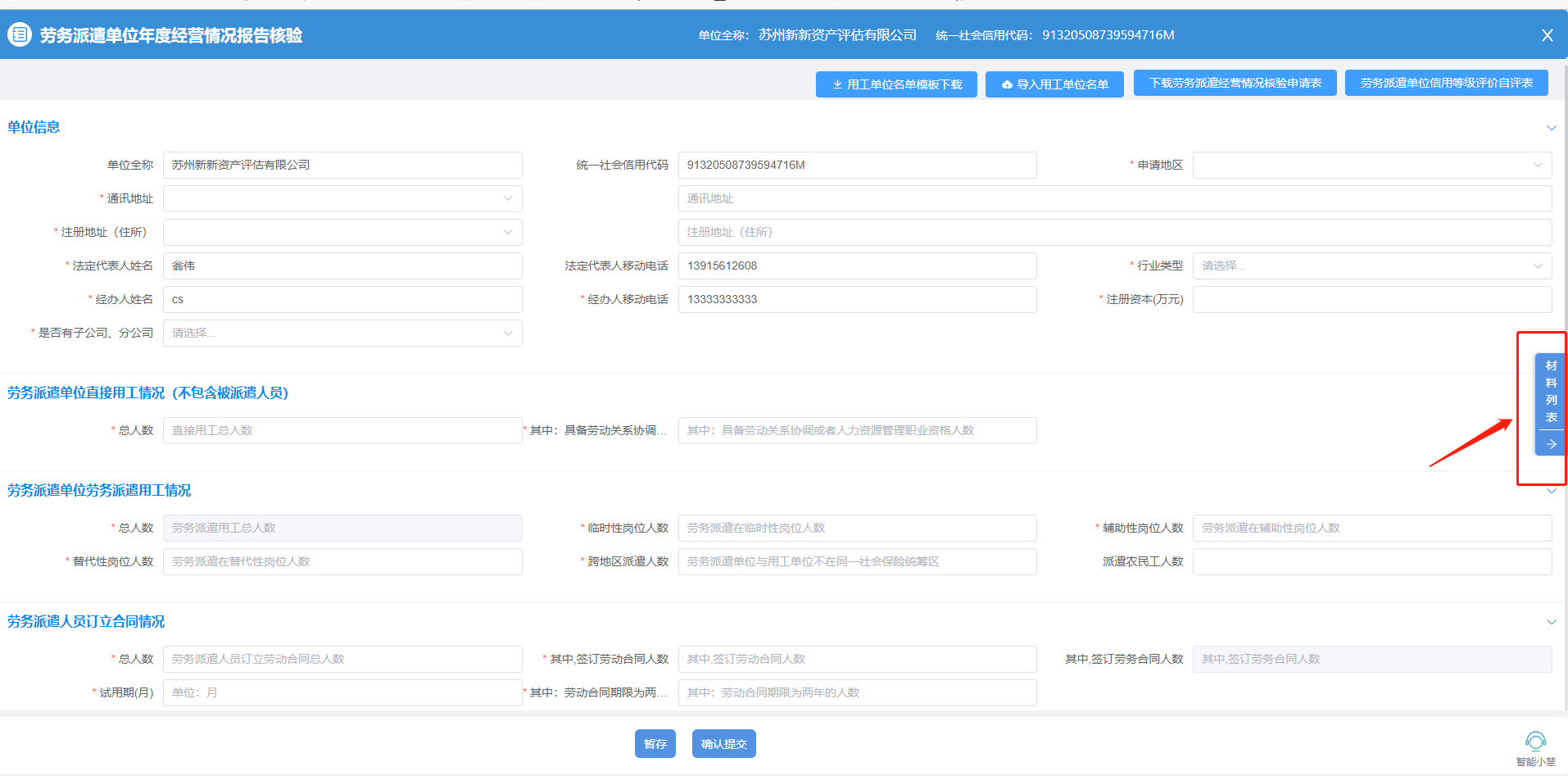 1.3.3 申请成功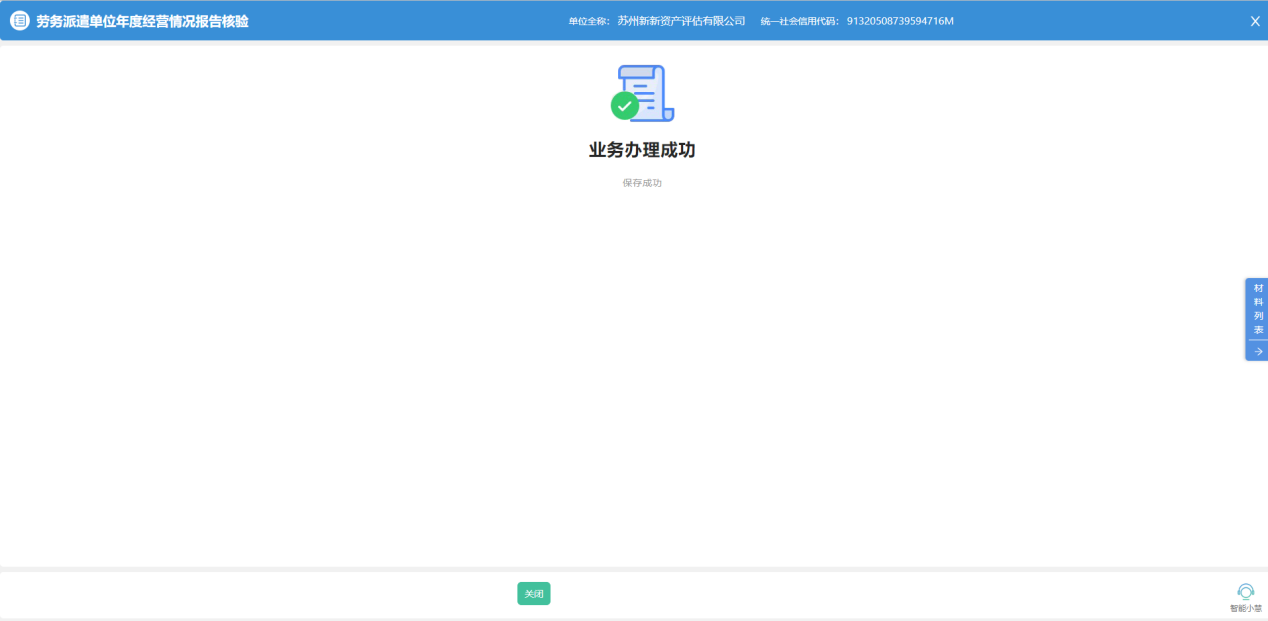 办件进度查询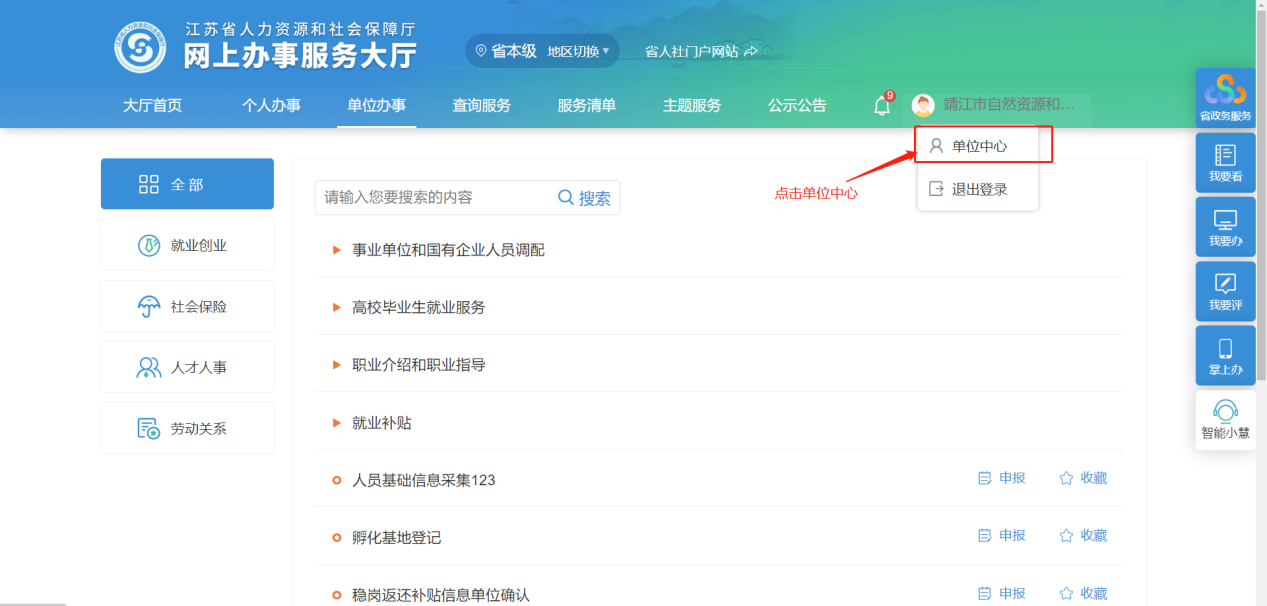 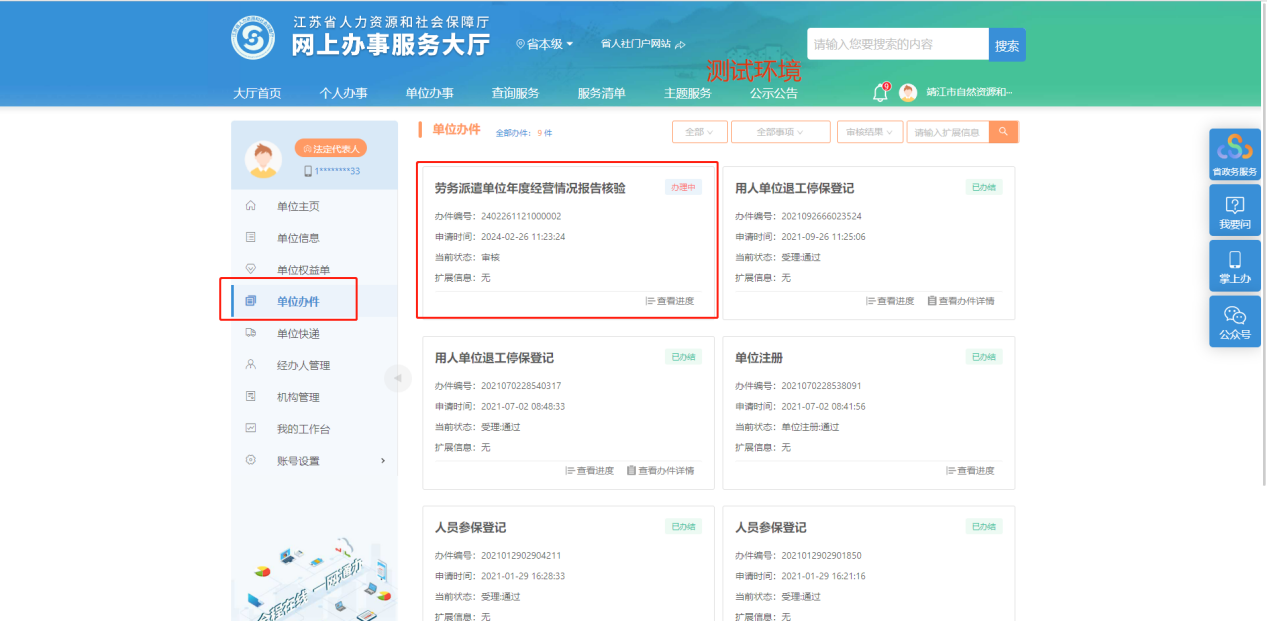 退回修改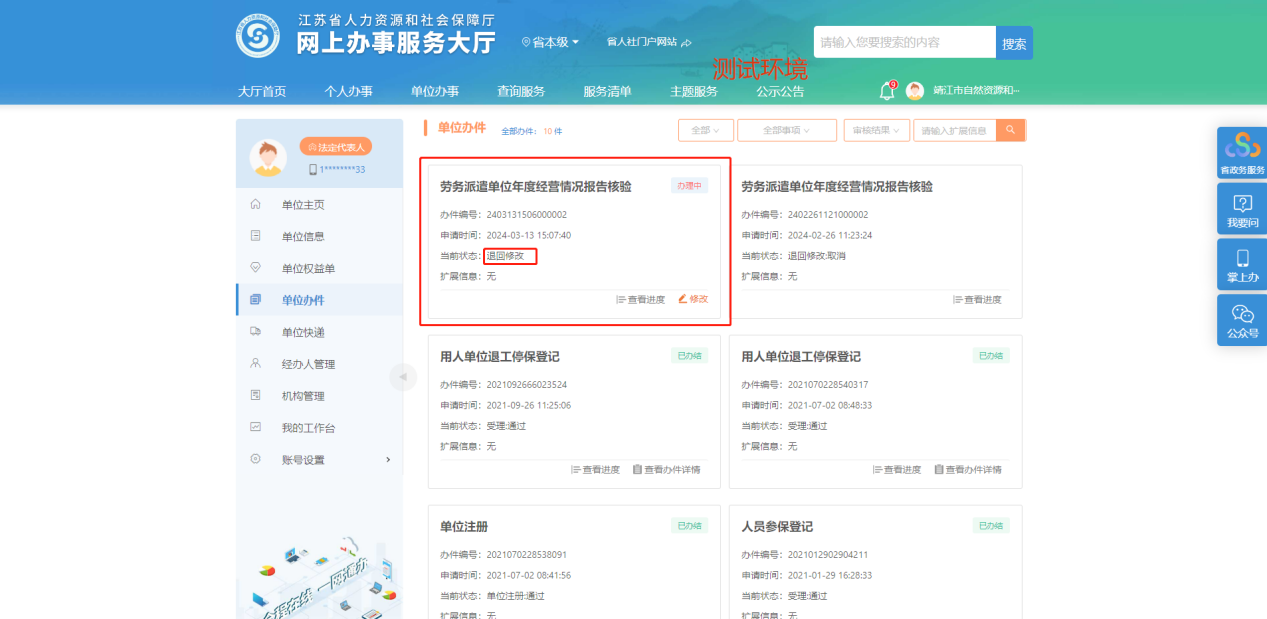 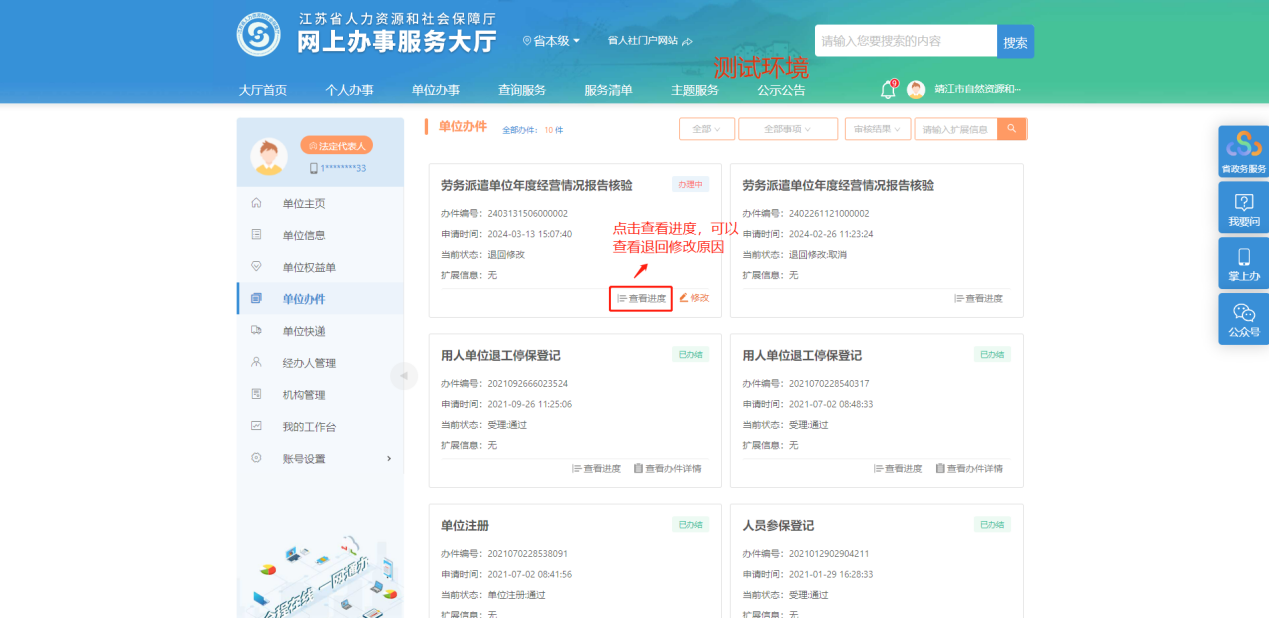 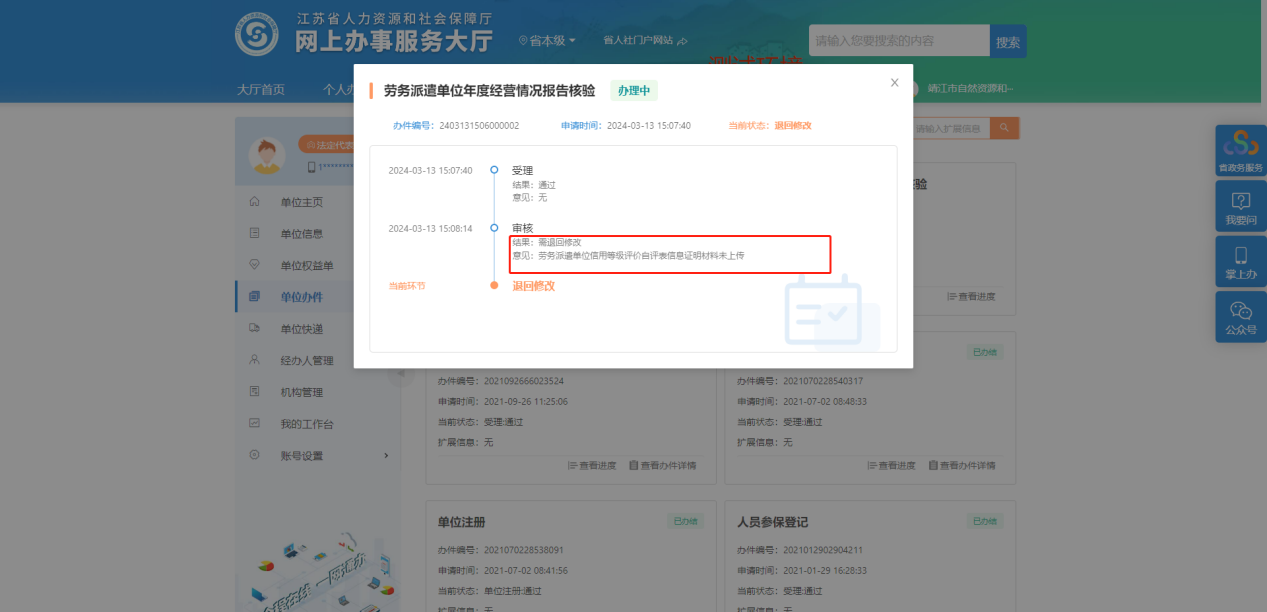 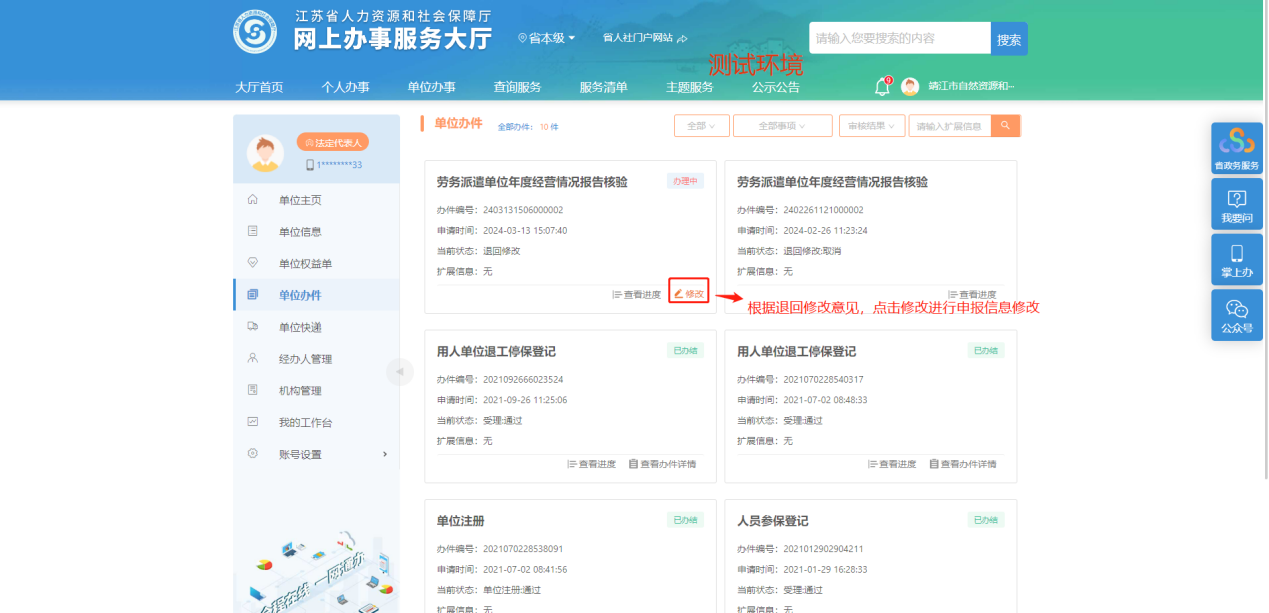 